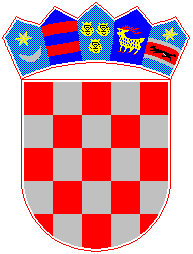          REPUBLIKA HRVATSKA                GRAD ZAGREBGRADSKI URED ZA OBRAZOVANJEPREDMET: Upit Srednja.hr, Denis Gaščić	- odgovor, Poštovani,	ovim Vas putem obavještavamo kako će učenici škola oštećenih u potresu koje neće biti spremne za rad prvog dana školske godine 2020./2021., tj. 7. rujna 2020. godine, nastavu pohađati u školama koje nastavu organiziraju u jednoj smjeni. Spomenute će škole nastavu privremeno organizirati u dvije smjene kako ne bi došlo do situacije da učenici jedne škole nastavu pohađaju isključivo u popodnevnoj smjeni. Raspored premještaja učenika oštećenih škola bit će poznat početkom lipnja.	Slobodni smo izvijestiti kako Grad Zagreb, sukladno čl. 69 Zakona o odgoju i obrazovanju u osnovnoj i srednjoj školi, u šk. godini 2019./2020. organizira posebne linije prijevoza za 3.800 učenika iz 19 osnovnih škola te će se za učenike osnovnih škola koji će nastavu pohađati u školi koja nije njihova matična također organizirati prijevoz sukladno gore spomenutom zakonu te tako osigurati njihov siguran dolazak u školu i odlazak iz škole.	S poštovanjem,									                    PROČELNIK						 			                       Ivica Lovrić